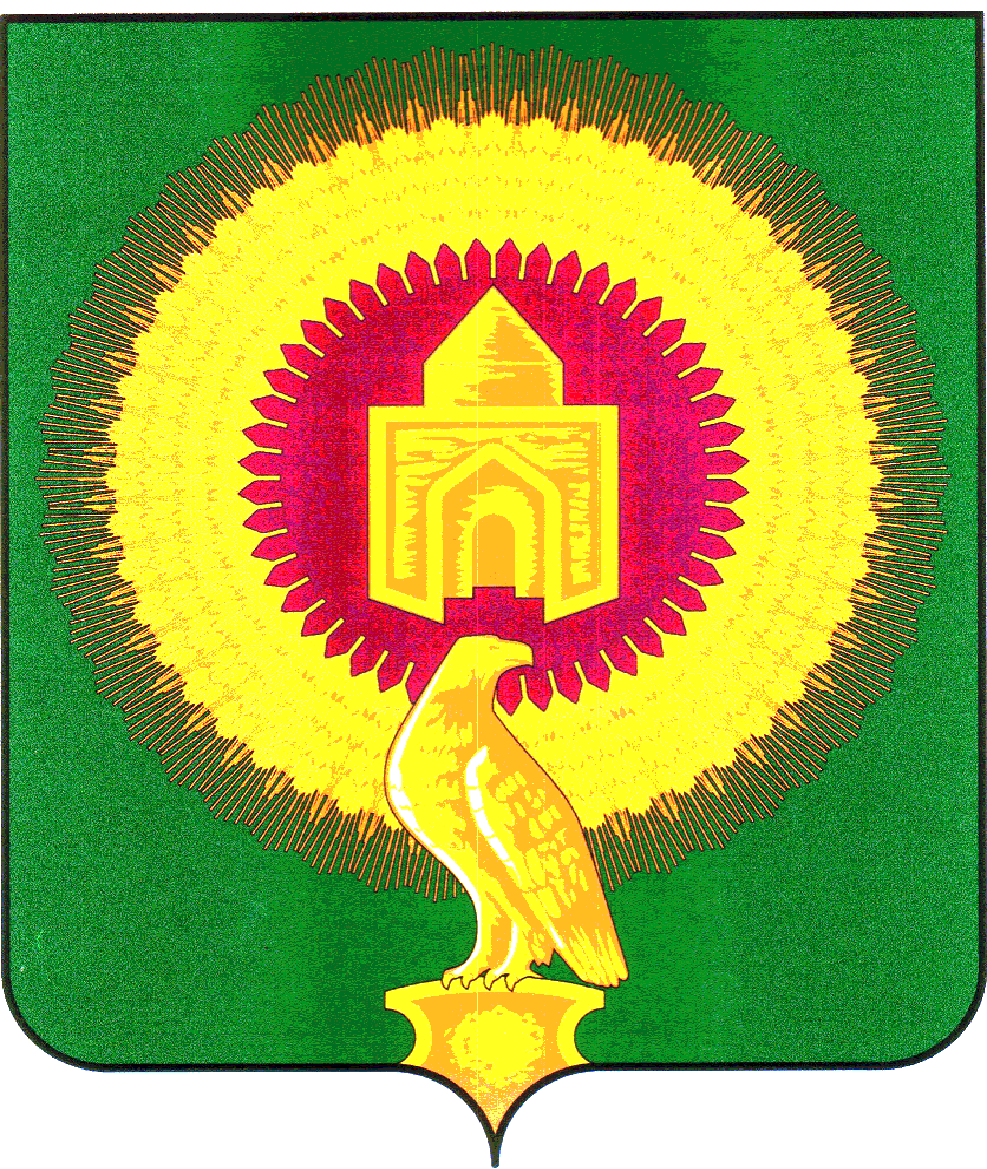 457200 Челябинская область, с.Варна, ул.Советская,135/1, кабинет№13тел. 3-05-03,  E-mail: revotdelvarna@.mail.ruОтчетпо результатам контрольного мероприятия«Исполнение представления Контрольно-счётной палаты Варненского муниципального района от 17.07.2020г. по результатам проверки отдельных вопросов финансово-хозяйственной деятельности в Муниципальном учреждении «Комплексный центр социального обслуживания населения Варненского муниципального района Челябинской области» за период с 01.01.2019 года по 31.12.2019 года» Основание для проведения контрольного мероприятия: пункт 2.3. раздела II плана работы Контрольно-счётной палаты Варненского муниципального района Челябинской области на 2021 год и распоряжение председателя КСП о проведении контрольного мероприятия от 07.06.2021г.  №28.Предмет контрольного мероприятия: контрольное мероприятие по обеспечению надлежащего исполнения мер по устранению выявленных нарушений в ходе проверки отдельных вопросов финансово-хозяйственной деятельности в Муниципальном учреждении «Комплексный центр социального обслуживания населения Варненского муниципального района Челябинской области» за период с 01.01.2019 года по 31.12.2019 года.Объект контрольного мероприятия: муниципальное учреждение «Комплексный центр социального обслуживания населения Варненского муниципального района Челябинской области».Цель контрольного мероприятия: контроль за устранением нарушений, выявленных в ходе проверки отдельных вопросов финансово-хозяйственной деятельности в Муниципальном учреждении «Комплексный центр социального обслуживания населения Варненского муниципального района Челябинской области» за период с 01.01.2019 года по 31.12.2019 года.Срок контрольного мероприятия: 15 календарных дней (10 рабочих дней) с 08 июня по 22 июня 2021 года.Состав рабочей группы:Руководитель контрольного мероприятия: аудитор Пальчикова Л.В.Краткая информация об объекте контрольного мероприятия: юридический адрес: 457200, Челябинская область, Варненский район, с.Варна, ул.Советская, д.94.В  соответствии  с  пунктом 2 статьи 9.2  Федерального закона от 12 января 1996 г. N 7-ФЗ "О некоммерческих организациях" (далее по тексту ФЗ №7) бюджетное учреждение осуществляет свою деятельность в соответствии с предметом и целями деятельности, определенными в  соответствии  с  федеральными  законами,  иными  нормативными  правовыми  актами,  муниципальными правовыми актами и уставом.           Муниципальное учреждение «Комплексный центр социального обслуживания населения» Варненского муниципального района Челябинской области (далее по тексту КЦСОН) создано на основании   Постановления главы Варненского муниципального района от 30.05.2006г. № 147 , осуществляет свою деятельность согласно Уставу, утвержденному приказом начальника УСЗН от 18.05.2016г. №74-ОД, согласовано с Министерством социальных отношений Челябинской области.В соответствии с пунктом 1.4. Устава КЦСОН  учредителем является администрации  Варненского муниципального района. Функции и полномочия учредителя в отношении КЦСОН осуществляет Управление социальной защиты населения администрации Варненского муниципального района (далее по тексту УСЗН). КЦСОН является некоммерческой организацией, муниципальным бюджетным  учреждением, обладающим правами юридического лица. Учреждение имеет печать установленного образца, штампы, бланки со своим наименованием, имеет в оперативном управлении обособленное имущество, лицевые счета в органах Федерального казначейства.  В Единый государственный реестр юридических лиц КЦСОН включен за основным государственным регистрационным номером 1047413001030 от 01.02.2012 года. Свидетельство о постановке на учет по форме КНД 1121007, выданное Межрайонной инспекцией Федеральной налоговой службы №19 по Челябинской области, подтверждает постановку на учет юридического лица в налоговом органе с присвоением ИНН 7428007451и КПП 745801001.Учреждение имеет следующую структуру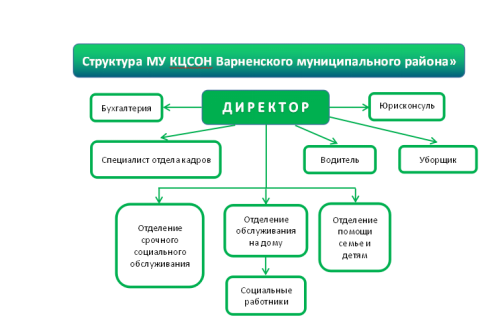 КЦСОН  функционирует в режиме 5 дневной рабочей недели (с выходными днями в субботу и воскресенье). Согласно данным статистической отчетности по форме № ЗП-соц «Сведения о численности и оплате труда работников сферы социального обслуживания по категориям персонала» средняя численность работников за 2019 год составила 72 человека, в том числе социальные работники 51 человек.Согласно пункту 2.3 Устава основными видами деятельности КЦСОН является предоставление муниципальной услуги :- предоставление социального обслуживания в форме на дому, включая оказание социально-бытовых услуг, социально-медицинских услуг, социально-психологических услуг, социально-педагогических услуг, социально-трудовых услуг, социально-правовых услуг, услуг в целях повышения коммуникативного потенциала получателей  социальных услуг, имеющих ограничения жизнедеятельности, в том числе детей-инвалидов, срочных социальных услуг.Учреждение может выполнять работы, оказывать услуги, относящиеся к его основным видам деятельности, предусмотренным Уставом, за плату и на одинаковых при оказании одних и тех же услуг условиях. Доходы полученные от такой деятельности и приобретенное за счет этих доходов имущество поступают в самостоятельное распоряжение Учреждения. Финансовое обеспечение деятельности Учреждения осуществляется за счет:- бюджетных средств, в том числе в виде субсидии на выполнение государственного (муниципального) задания, субсидии на иные цели;- собственных средств учреждения по приносящей доход деятельности;- безвозмездных или благотворительных взносов, пожертвований граждан и организаций;- иных источников. В учреждении имеются следующие лицевые счета, открытые в Финансовом управлении администрации Варненского муниципального района:- 20459000002МЗ;- 20259000002ПЛ;- 21559000002ЦС.Остатки на вышеуказанных счетах по состоянию на 01.01.2020 года отсутствуют.Между Управлением по имущественной политике и координации деятельности в сфере государственных и муниципальных услуг администрации Варненского муниципального района (далее по тексту – Управление) и КЦСОН заключен договор на неопределенный срок от 01.01.2006 года №7 о закреплении за КЦСОН муниципального имущества на праве оперативного управления (далее по тексту договор от 01.01.2006 года №7). Согласно договора безвозмездного пользования от 04.09.2017г. № 2 (далее по тексту договор от 04.09.2017г № 2) Управлением (ссудодателем) переданы в безвозмездное пользование КЦСОН (ссудополучателю) на неопределенный срок нежилые помещения в здании, расположенном по адресу ул. Советская дом 94 общей площадью 239 кв.метра.Должностными лицами, ответственными за финансово-хозяйственную деятельность КЦСОН, в проверяемом периоде являлись:- директор – Васичкина Оксана Валерьевна – весь проверяемый период (приказ Управления социальной защиты населения администрации Варненского  муниципального района о приеме от 10.09.2013г. №32лс).- главный бухгалтер - Путько Ирина Владимировна (приказ КЦСОН от 28.04.2020г. №54лс).В ходе контрольного мероприятия по обеспечению надлежащего исполнения мер по устранению выявленных нарушений в ходе проверки отдельных вопросов финансово-хозяйственной деятельности в Муниципальном учреждении «Комплексный центр социального обслуживания населения Варненского муниципального района Челябинской области» за период с 01.01.2019 года по 31.12.2019 года установлено следующее:Из 130 нарушений, выявленных в ходе проведения контрольного мероприятия «Проверка отдельных вопросов финансово-хозяйственной деятельности в Муниципальном учреждении «Комплексный центр социального обслуживания населения Варненского муниципального района Челябинской области» за период с 01.01.2019 года по 31.12.2019 года.» 3 нарушения были устранены в ходе контрольного мероприятия, 104 нарушения на сумму 2286560,45 рубля устранены в сроки, установленные представлением по результатам проверки от 17.07.2020г. (80 процентов от общего количества выявленных нарушений):1. В ходе контрольного мероприятия общее количество неисполненных мер по устранению нарушений составило 11 нарушений или 8,5% от общего объема выявленных нарушений на сумму 115971,36 рубля. Предложения (рекомендации):1. Рассмотреть  и принять меры:- по устранению выявленных нарушений и недостатков;- по привлечению к ответственности должностных лиц, виновных в допущенных нарушениях (ответственных за устранение нарушений, указанных в отчете КЦСОН), а также мер по пресечению, устранению и предупреждению нарушений.2. Направить предписание по итогам проверки Контрольно-счётной палаты Варненского муниципального района Челябинской области в муниципальное учреждение «Комплексный центр социального обслуживания населения» Варненского муниципального района Челябинской области.3. Направить отчет о результатах контрольного мероприятия главе Варненского муниципального района Челябинской области.4. Направить отчет о результатах контрольного мероприятия в Собрание депутатов Варненского муниципального района Челябинской области.5. Направить отчет о результатах контрольного мероприятия в Управление социальной защиты населения администрации Варненского муниципального района.Руководитель контрольного мероприятия:Аудитор                                                                                          Л.В.ПальчиковаКОНТРОЛЬНО-СЧЁТНАЯ ПАЛАТА ВАРНЕНСКОГО МУНИЦИПАЛЬНОГО РАЙОНА ЧЕЛЯБИНСКОЙ ОБЛАСТИКОНТРОЛЬНО-СЧЁТНАЯ ПАЛАТА ВАРНЕНСКОГО МУНИЦИПАЛЬНОГО РАЙОНА ЧЕЛЯБИНСКОЙ ОБЛАСТИКОНТРОЛЬНО-СЧЁТНАЯ ПАЛАТА ВАРНЕНСКОГО МУНИЦИПАЛЬНОГО РАЙОНА ЧЕЛЯБИНСКОЙ ОБЛАСТИ